IDEP 911, 927, 928, and 929 Medical Student EvaluationInstructions:  Please evaluate the above named student by placing a mark in the appropriate rating column.  Additional Comments:  Please provide comments about the student’s performance and recommend areas of needed improvement.*** Student:  Please scan the completed form as a PDF and email to bethany.hodge@louisville.edu.  This evaluation is due 30 days after the end of the rotation. ***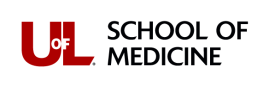 University of LouisvilleStudent Name:IDEP Course #:City, Country:Rotation Dates:PoorFairAverageVery GoodSuperiorClinical Skills/Medical Knowledge:  H & P skills, case presentations; identifies a realistic differential Diagnosis; sound rationale for work-up and treatment plan.Work Ethic/Work Product:  industrious, self-starter, hard worker; takes on responsibilities, completes tasks and follows through.Professionalism:   dependable, punctual and committed; demonstrates honesty and integrity.Humanism:   displays respect, empathy and compassion to patients and family members; stresses value in meeting human needs of patients.Communication:  able to effectively communicate; overcomes language barriers; establishes a rapport with colleagues and patients.Cultural Competency:  Overcomes cultural barriers and cultural differences; holds a balanced cultural perspective; wins trust of people from other cultures.Team Work:  Reliable, actively participates with the team, cooperative, eager to help team members, problem solverEvaluator Printed Name:Title:Evaluator Signature*:Date Signed:Supervisory Role (circle one):    Attending      Fellow      ResidentDiscussed with student:   Yes     No*By signing this form, I acknowledge that I have evaluated this student in a fair and unbiased manner.*By signing this form, I acknowledge that I have evaluated this student in a fair and unbiased manner.